Relate a Christmas movie to our Biology classTITLE OF MOVIE: ___________________________________List 4 ways this relates to BiologyMERRY CHRISTMAS!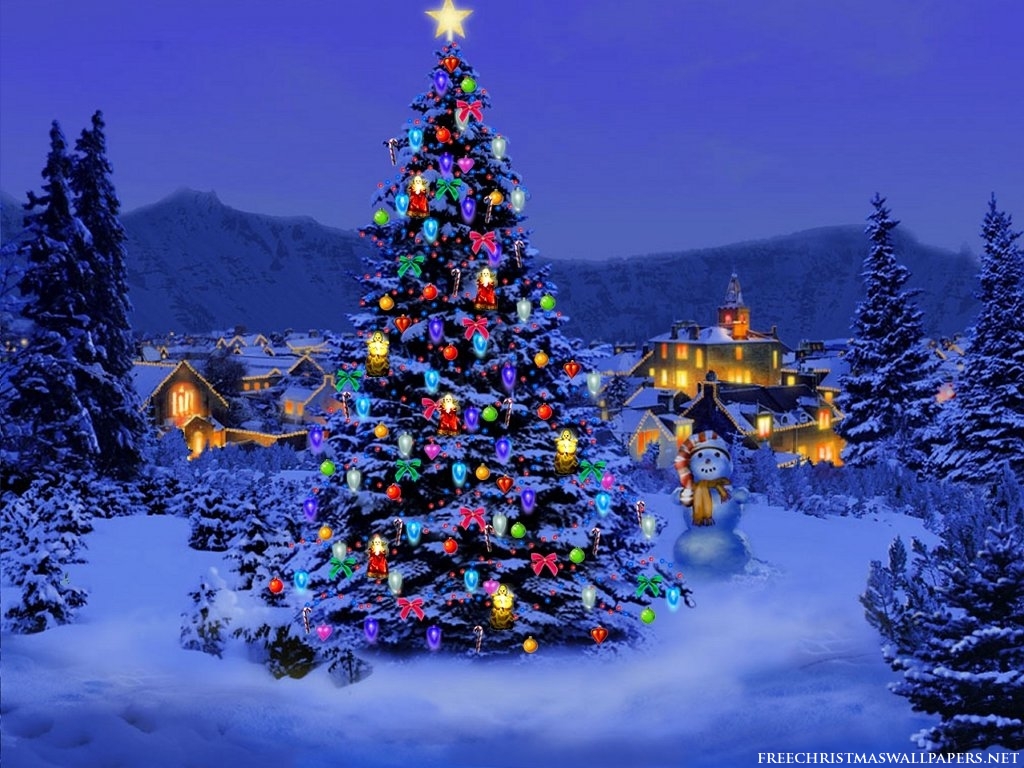 